Servicio Selectivo - USDirectorio de Agencias de PRDirectorio de Municipios de PRDirectorio de Agencias Federales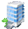 Dirección Física Dirección PostalTeléfonos / FaxHorario de ServicioFort BuchananTel.:  (787) 792-0580Tel.:  (787) 792-0615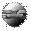 Otros Enlaces